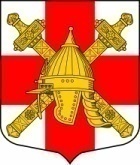 АДМИНИСТРАЦИЯСИНЯВИНСКОГО ГОРОДСКОГО ПОСЕЛЕНИЯКИРОВСКОГО МУНИЦИПАЛЬНОГО РАЙОНА ЛЕНИНГРАДСКОЙ ОБЛАСТИП О С Т А Н О В Л Е Н И Еот  «22» апреля 2020 года № 136 Об утверждении Порядка уведомления руководителем муниципального учреждения (предприятия) Синявинского городского поселения Кировского муниципального района Ленинградской области представителя нанимателя (работодателя) о возникновении личной заинтересованности, которая приводит или может привести к конфликту интересов В соответствии с Федеральным законом от 25 декабря 2008 года №273-ФЗ «О противодействии коррупции», п о с т а н о в л я е т: 1. Утвердить Порядок уведомления руководителем муниципального учреждения (предприятия) Синявинского городского Кировского муниципального района Ленинградской области представителя нанимателя (работодателя) о возникновении личной заинтересованности, которая приводит или может привести к конфликту интересов, согласно приложению к настоящему постановлению.2. Настоящее постановление вступает в силу со дня его подписания.3. Контроль за исполнением настоящего постановления оставляю за собой.  Глава администрации                                                                      Е.В. ХоменокРазослано: дело, сектор по общим вопросам администрации Синявинского городского поселения, МКУ КДЦ «Синявино», МУП «СинявиноЖКХ», сайт http://lo-sinyavino.ru, Кировская городская прокуратура ЛОУТВЕРЖДЕНпостановлением администрацииСинявинского городского поселенияКировского муниципального районаот «22» апреля 2020 года № 136(приложение)ПОРЯДОК уведомления руководителем муниципального учреждения (предприятия) Синявинского городского поселения Кировского муниципального района Ленинградской области представителя нанимателя (работодателя) о возникновении личной заинтересованности, которая приводит или может привести к конфликту интересов1. Настоящий порядок устанавливает процедуру уведомления руководителем муниципального учреждения (предприятия) Синявинского городского поселения Кировского муниципального района Ленинградской области (далее – руководитель) представителя нанимателя (работодателя) о возникновении личной заинтересованности, которая приводит или может привести к конфликту интересов.1.1. В настоящем Порядке используются понятия «конфликт интересов», «личная заинтересованность», установленные статьей 10 Федерального закона от 25.12.2008 №273-ФЗ «О противодействии коррупции»:Под конфликтом интересов понимается ситуация, при которой личная заинтересованность (прямая или косвенная) лица, замещающего должность руководителя, замещение которой предусматривает обязанность принимать меры по предотвращению и урегулированию конфликта интересов, влияет или может повлиять на надлежащее, объективное и беспристрастное исполнение им должностных обязанностей. Под личной заинтересованностью понимается возможность получения доходов в виде денег, иного имущества, в том числе имущественных прав, услуг имущественного характера, результатов выполненных работ или каких-либо выгод (преимуществ) лицом, замещающим должность руководителя, и (или) состоящими с ним в близком родстве или свойстве лицами (родителями, супругами, детьми, братьями, сестрами, а также братьями, сестрами, родителями, детьми супругов и супругами детей), гражданами или организациями, с которыми лицо, замещающее должность руководителя, и (или) лица, состоящие с ним в близком родстве или свойстве, связаны имущественными, корпоративными или иными близкими отношениями.2. Руководитель обязан принимать меры по недопущению любой возможности возникновения конфликта интересов и урегулированию возникшего конфликта.3. Руководитель обязан письменно уведомить представителя нанимателя (работодателя), в лице главы администрации Синявинского городского поселения Кировского муниципального района Ленинградской области (далее – глава админитсраци), о возникшей личной заинтересованности, которая приводит или может привести к конфликту интересов, не позднее одного рабочего дня, следующего за днем возникновения у руководителя такой личной заинтересованности.Уведомление составляется руководителем по форме согласно приложению №1 к настоящему Порядку. К уведомлению прилагаются имеющиеся в распоряжении руководителя материалы, подтверждающие факты, изложенные в нем. Сведения, составляющие государственную тайну, в уведомление не включаются. В необходимых случаях такие сведения представляются в установленном порядке с соблюдением требований по обеспечению режима секретности и защиты государственной тайны.При нахождении руководителя вне установленного места работы (командировка, отпуск, временная нетрудоспособность) он уведомляет представителя нанимателя (работодателя) о возникновении личной заинтересованности любыми доступными средствами связи, а по прибытии к месту работы обеспечивает передачу письменного уведомления в течение одного рабочего дня со дня прибытия.4. Уведомление передаётся руководителем начальнику сектора по общим вопросам  администрации Синявинского городского поселения Кировского муниципального района Ленинградской области (далее – начальник сектора по общим вопросам), ответственному за проведение работы по предупреждению и противодействию коррупции в администрации Синявинского городского поселения Кировского муниципального района Ленинградской области, который осуществляет прием, регистрацию и учет поступивших уведомлений.Регистрация уведомления осуществляется в Журнале регистрации уведомлений представителя нанимателя (работодателя) руководителем муниципального учреждения (предприятия) о возникновении личной заинтересованности, которая приводит или может привести к конфликту интересов  (далее – Журнал) по форме согласно приложению № 2 к настоящему Порядку в день его поступления.На уведомлении указывается регистрационный номер, дата регистрации, фамилия, имя, отчество (при наличии) и подпись ответственного лица, зарегистрировавшего такое уведомление. Копия зарегистрированного уведомления передается руководителю учреждения (предприятия), при этом на передаваемой руководителю учреждения (предприятия)  копии уведомления указывается его регистрационный номер, дата регистрации, фамилия, инициалы и подпись ответственного лица, зарегистрировавшего такое уведомление.Отказ в регистрации уведомления, а также не предоставление руководителю учреждения копии зарегистрированного уведомления не допускаются.Копия уведомления с отметками, подтверждающими его регистрационный номер, дату регистрации, фамилию, имя, отчество (при наличии) и подпись ответственного лица, зарегистрировавшего уведомление, приобщается к личному делу руководителя учреждения (предприятия). 5. Уведомление не позднее рабочего дня, следующего за днем регистрации, направляется начальником сектора по общим вопросам главе администрации для принятия соответствующего решения.6.  Представитель нанимателя (работодатель) в лице главы администрации в день, следующий за днем получения уведомления, направленного начальником сектора по общим вопросам в соответствии с п.5 настоящего порядка, проводит собеседование с руководителем учреждения (предприятия), направившим уведомление, получает от него письменные пояснения (при необходимости) и по результатам рассмотрения уведомления принимает одно из следующих решений:а) признать, что при исполнении должностных обязанностей руководителем, направившим уведомление, конфликт интересов отсутствует;б) признать, что при исполнении должностных обязанностей руководителем, направившим уведомление, личная заинтересованность приводит или может привести к конфликту интересов;Решение оформляется в письменном виде и в течение трех рабочих дней со дня принятия доводится до руководителя, направившего уведомление, под подпись.7. В случае если в уведомлении, указанном в пункте 3 настоящего Порядка содержатся достаточные основания, позволяющие сделать вывод о том, что при исполнении должностных обязанностей руководителем, направившим уведомление, конфликт интересов отсутствует, глава администрации принимается решение, предусмотренное подпунктом «а» пункта 6 настоящего Порядка.8. В случае принятия решения, предусмотренного подпунктом «б» пункта 6 настоящего Порядка, глава администрации обеспечивает принятие мер по предотвращению или урегулированию конфликта интересов либо рекомендует руководителю учреждения, направившему уведомление, принять такие меры. В этом случае устанавливается предельный срок, в течение которого руководитель учреждения (предприятия), направивший уведомление, должен принять конкретные меры по предотвращению или урегулированию конфликта интересов, информация о котором доводится до руководителя учреждения (предприятия) под подпись.Предотвращение или урегулирование конфликта интересов может состоять в изменении должностного положения руководителя учреждения (предприятия), являющегося стороной конфликта интересов, вплоть до его отстранения от исполнения должностных обязанностей в установленном порядке и (или) в отказе его от выгоды, явившейся причиной возникновения конфликта интересов.9. В случае непринятия руководителем учреждения (предприятия), направившим уведомление, мер по предотвращению или урегулированию конфликта интересов, глава администрации обеспечивает применение к руководителю учреждения (предприятия), допустившего правонарушение, мер ответственности, предусмотренных действующим законодательством Российской Федерации.10. Порядок уведомления, предусмотренный п.п. 3, 4 настоящего Порядка, распространяется также на уведомление руководителем муниципального учреждения (предприятия) представителя нанимателя (работодателя) о следующих фактах:- о юридических лицах, в которых он, его супруг, родители, дети, братья, сестры и (или) их аффилированные лица, признаваемые таковыми в соответствии с законодательством Российской Федерации, владеют двадцатью и более процентами акций (долей, паев) в совокупности;- о юридических лицах, в которых он, его супруг, родители, дети, братья, сестры и (или) их аффилированные лица, признаваемые таковыми в соответствии с законодательством Российской Федерации, занимают должности в органах управления;- об известных ему совершаемых или предполагаемых сделках, в совершении которых он может быть признан заинтересованным.Приложение №1
к Порядку уведомления руководителем муниципального учреждения (предприятия) Синявинского городского поселения представителя нанимателя (работодателя) о возникновении личной заинтересованности, которая приводит или может привести к конфликту интересов

                                                  Представителю нанимателя (работодателю)____________________________________От ______________________________________________________________________                                                                                       (Ф.И.О., замещаемая должность)УВЕДОМЛЕНИЕо возникновении личной заинтересованности при исполнении должностныхобязанностей, которая приводит или может привести к конфликту интересовСообщаю о возникновении у меня личной заинтересованности при исполнении должностных обязанностей, которая приводит или может привести к конфликту интересов (нужное подчеркнуть). Обстоятельства, являющиеся основанием возникновения личной заинтересованности:____________________________________________________________________________________________________________________________________________________________________________________________________________________________________________________________________________________________________________________________________________________________Должностные обязанности, на исполнение которых влияет или может повлиять личная заинтересованность:__________________________________________________ __________________________________________________________________________________________________________________________________________________Предлагаемые меры по предотвращению или урегулированию конфликта интересов:__________________________________________________________________________________________________________________________________________________________________________________________________________________ «_____» ______20 ____ г.                ____________                           ______________________      (дата)                                                (подпись)                                        (расшифровка)Уведомление зарегистрировано за № _________   «_____» ______20 ____ г.            ______________________               ____________________            (подпись лица,                                      (расшифровка подписи)     принявшего уведомление)           Приложение №2
к Порядку уведомления руководителем муниципального учреждения (предприятия) Синявинского городского поселения представителя нанимателя (работодателя) о возникновении личной заинтересованности, которая приводит или может привести к конфликту интересов
ЖУРНАЛрегистрации уведомлений представителя нанимателя (работодателя) руководителем муниципального учреждения (предприятия) о возникновении личной заинтересованности, которая приводит или может привести к конфликту интересовНачат «_____» ______________ 20__ г.Окончен «_____» _______________ 20__ г.На ____ листах№п/пРегистрационный номер уведомленияДатарегистрации уведомленияФ.И.О., замещаемая должность, контактный телефон руководителя муниципального учреждения (предприятия), направившего уведомлениеФамилия, имя, отчество, должность лица, принявшего уведомлениеДата направления уведомления в адрес представителя нанимателя (работодателя) с указанием фамилии, имени, отчества лица, направившего уведомление, его подписьСведенияо принятом решении 1234567